APPLICATION FOR A REVIEW OF A PREMISES LICENCE UNDER THE GAMBLING ACT 2005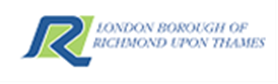 LONDON BOROUGH OF RICHMONDRegulatory Services PartnershipEnvironment & RegenerationMerton Civic Centre100 London Road, Merton, SM4 5DXPLEASE READ THE FOLLOWING INSTRUCTIONS FIRSTIf you are completing this form by hand, please write legibly in block capitals using ink. Use additional sheets if necessary (marked with the number of the relevant question). You may wish to keep a copy of the completed form for your records.Part 1 – Applicant DetailsPart 1 – Applicant Details1. Name of Applicant [If an individual please give your first name(s) as well as your surname]1. Name of Applicant [If an individual please give your first name(s) as well as your surname]2. Applicant’s address (home  or business  [check or tick appropriate box])2. Applicant’s address (home  or business  [check or tick appropriate box])Post TownPost Code3(a). Are you making the application as a responsible authority?  Yes   No 3(a). Are you making the application as a responsible authority?  Yes   No 3(b). If the answer to question 3(a) is yes, indicate the type of responsible authority3(b). If the answer to question 3(a) is yes, indicate the type of responsible authority4(a). If the answer to question 3(a) is no, please confirm by checking or ticking the box that you are applying as an interested party  4(a). If the answer to question 3(a) is no, please confirm by checking or ticking the box that you are applying as an interested party  4(b). If you have checked or ticked the box in answer to question 4(a) please indicate on what basis you qualify as an interested party4(b). If you have checked or ticked the box in answer to question 4(a) please indicate on what basis you qualify as an interested party[Where there are further applicants, the information required by questions 1 to 4(b) should be included on additional sheets attached to this form, and those sheets should be clearly marked “Details of further applicants”][Where there are further applicants, the information required by questions 1 to 4(b) should be included on additional sheets attached to this form, and those sheets should be clearly marked “Details of further applicants”]Part 2 – Premises DetailsPart 2 – Premises Details5. Give the trading name used at the premises to which the application for review relates5. Give the trading name used at the premises to which the application for review relates6. Give the address of the premises or, if not known, give a description of the premises and its location. Where the premises are a vessel, then (if known) give the place indicated in the premises licence as the place in the licensing authorities area where the vessel is wholly or partly situated. If possible, any address should include a postcode:6. Give the address of the premises or, if not known, give a description of the premises and its location. Where the premises are a vessel, then (if known) give the place indicated in the premises licence as the place in the licensing authorities area where the vessel is wholly or partly situated. If possible, any address should include a postcode:Post TownPost Code7. Type of premises:7. Type of premises:7. Type of premises:7. Type of premises:Casino Bingo Hall Bingo Hall Adult Gaming Centre (arcade restricted to those who are 18 or over)Betting (Track) Betting (other) Betting (other) Family Entertainment Centre (arcade which admits both over and under 18s)8. Premises licence number (if known)8. Premises licence number (if known)      /            /      9. Give the name of the person(s) or organisation(s) in whose name the licence is held.9. Give the name of the person(s) or organisation(s) in whose name the licence is held.9. Give the name of the person(s) or organisation(s) in whose name the licence is held.9. Give the name of the person(s) or organisation(s) in whose name the licence is held.[Where an individual is the licence holder please give their first name(s) as well as their surname][Where an individual is the licence holder please give their first name(s) as well as their surname][Where an individual is the licence holder please give their first name(s) as well as their surname][Where an individual is the licence holder please give their first name(s) as well as their surname]Part 3 – Details of grounds on which a review is being sought10(a). Please give details of the grounds on which a review is being sought.10(b). Indicate any specific actions you consider the licensing authority should take following the review, including the reasons why you consider those actions are appropriate:Part 4 – Supporting DocumentsPart 4 – Supporting Documents11. List any supporting documents which you are submitting with the application.11. List any supporting documents which you are submitting with the application.Part 5 – Declarations and ChecklistPart 5 – Declarations and ChecklistI/We confirm that, to the best of my/our knowledge, the information contained in this application is true. I/We understand that it is an offence under section 342 of the Gambling Act 2005 to give information which is false or misleading in, or in relation to, this application.I/We understand that it is now necessary to give notice to the licence holder and the responsible authorities in relation to the premises. Part 6 - SignaturePart 6 - SignaturePart 6 - Signature12. Signature of applicant or applicant’s solicitor or other duly authorised agent. If signing on behalf of the applicant, please state in which capacity:12. Signature of applicant or applicant’s solicitor or other duly authorised agent. If signing on behalf of the applicant, please state in which capacity:12. Signature of applicant or applicant’s solicitor or other duly authorised agent. If signing on behalf of the applicant, please state in which capacity:Signature:      Signature:      Signature:      Print Name: Date:(dd/mm/yyyy)Capacity:[where there is more than one applicant, please use an additional sheet clearly marked “Signature(s) of further applicant(s)”. The sheet should include, for each additional applicant, all the information requested in paragraph 12][Where the application is to be submitted in an electronic form, the signature should be generated electronically and should be a copy of the person’s written signature][where there is more than one applicant, please use an additional sheet clearly marked “Signature(s) of further applicant(s)”. The sheet should include, for each additional applicant, all the information requested in paragraph 12][Where the application is to be submitted in an electronic form, the signature should be generated electronically and should be a copy of the person’s written signature][where there is more than one applicant, please use an additional sheet clearly marked “Signature(s) of further applicant(s)”. The sheet should include, for each additional applicant, all the information requested in paragraph 12][Where the application is to be submitted in an electronic form, the signature should be generated electronically and should be a copy of the person’s written signature]Part 7 – Contact DetailsPart 7 – Contact Details13(a). Please give the name of a person who can be contacted about the application13(a). Please give the name of a person who can be contacted about the application13(b). Please give one or more telephone numbers at which the person identified in question 13(a) can be contacted13(b). Please give one or more telephone numbers at which the person identified in question 13(a) can be contacted14. Postal address for correspondence associated with this application:14. Postal address for correspondence associated with this application:Post TownPost Code15. If you are happy for correspondence in relation to the application to be sent via e-mail, please give the e-mail address to which you would like correspondence to be sent:15. If you are happy for correspondence in relation to the application to be sent via e-mail, please give the e-mail address to which you would like correspondence to be sent: